Séance n° 4: la saint-valentin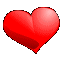 Objectifs de la séance : L’élève sera capable de…- Identifier les aptitudes et les besoins de l’enfant en fonction de son âge.- Maitriser les différents types d’activités.- Travailler la maîtrise de l’outil informatique (Internet)- Etablir une fiche technique d’animation- Se positionner entant que professionnel de l’animation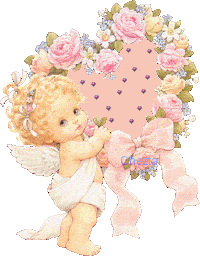 Situation professionnelleVous êtes animatrice. La directrice de la structure dans laquelle vous travaillez vous demande de mettre en place une semaine d’activité sur le thème de « la Saint valentin ».Vous devez …Définir la population que vous souhaitez cibler ( en fonction de votre projet professionnel)Réaliser la fiche technique pour 3 activités que vous allez proposerCes 3 activités doivent être de genres différents.Ces trois activités sont destinées aux enfants de la même tranche d’âge.Réaliser une maquette de chaque activité proposée.Afin de dégrossir le travail de recherche des activités, es élèves débuteront leur recherches en salle informatique sur des sites d’animations destinés aux enfants. Séance n° 4: la saint-valentinObjectifs de la séance : L’élève sera capable de…- Identifier les aptitudes et les besoins de l’enfant en fonction de son âge.- Maitriser les différents types d’activités.- Travailler la maîtrise de l’outil informatique (Internet)- Etablir une fiche technique d’animation- Se positionner entant que professionnel de l’animation